Российский и мировой рынок зерновых и масличных культурПшеница США:Мартовские котировки американской пшеницы на начало текущей недели:мягкая пшеница SRW в Чикаго – 158,45 $/тонну	твердая пшеница HRW в Канзас-Сити – 166,72	твердая яровая пшеница YRS в Миннеаполисе – 200,16 $/тонну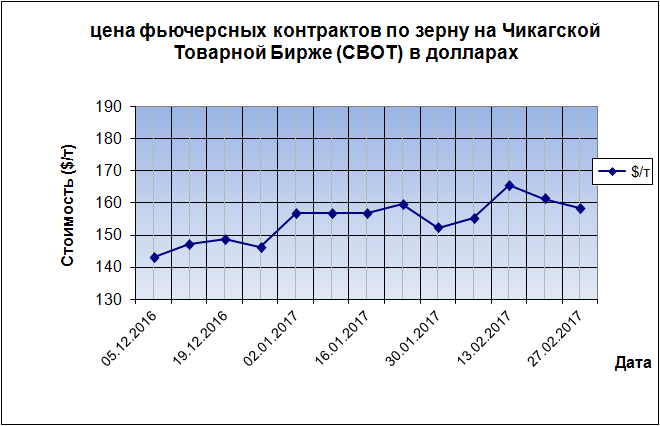 Новая неделя началась снижением котировок пшеницы в США и ФранцииВ понедельник котировки пшеницы в США продолжали снижение с прошлой недели, а во Франции развернулись вниз с роста. Только в Британии пшеница немного поправилась. 28 февраля доллар после продолжительного роста резко сдал к евро, укрепив французскую пшеницу в своем номинале, а к фунту, наоборот почти также резко вырос. В Лондоне котировки пшеницы поднялись на 0,2%, в Париже снизились на 1,3%, а в Чикаго на 1,6%. Кукуруза в США опустилась на 0,1%, а соя выросла на 0,2%. Рапс и кукуруза в Париже опять снизились. В США  27 февраля на Чикагской бирже (СВОТ) пшеничные контракты опустились с 4,48 до 4,41 $/бушель или на 1,6% ($162 за тонну). Кукуруза снизилась с 3,7075 до 3,7025 $/бушель или на 0,1% ($145,5 за тонну). Соя выросла с 10,2425 до 10,2675$/бушель или на 0,2% ($377,2 за тонну), передает ИА «Казах-Зерно».В Европе 27 февраля на бирже LIFFE в Лондоне мартовские пшеничные контракты повысились с 143,5 до 143,15 до фунтов или 0,2%($177,9).  На бирже MATIF  27 февраля мартовские контракты снизились с 172,5 до 170,25 евро за тонну или на 1,3% ($180,2). Майские контракты упали с 174,75 до 172 евро или на 1,6% ($182).На бирже в Париже 27 февраля майские контракты рапса опустились 410,25  до 409,75 евро или 434,4$/тонна, контракты кукурузы с поставкой в марте снизились с 170,75 до 168,75  евро или 180,8$/тонна.Всю прошлую биржевую неделю котировки пшеницы в США опускались за исключением среды. В пятницу американская пшеница вновь снизилась. Во Франции ближние фьючерсы немного поднялись, а в Британии опустились. На валютном рынке динамика курсов валют не изменилась. Доллар продолжает укрепляться к евро и опускаться к фунту, соответственно меняя значения европейской пшеницы в американском эквиваленте. В Лондоне котировки пшеницы снизились на 0,3%, в Париже поднялись на 0,3%, а в Чикаго опустились на 0,8%. Кукуруза в США упала на 0,4%, а соя выросла на 0,07%. Рапс и кукуруза в Париже снизились.Меры пшеницы: 1 бушель = 60 фунтов (27,2 кг), 36,74 бушелей = 1 тонна (метрическая). Меры кукурузы - 1 бушель кукурузы = 25,5 кг. Один бушель сои примерно = 27,2 кг.Справка: 1 доллар =  312,47 тг, 1 eвро = 330,69 тг, 1 фунт стерлингов = 388,34 тг.Ближайшие зерновые фьючерсы (март 2017г.)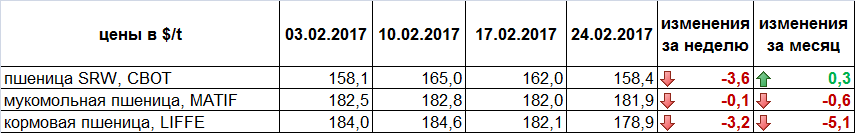 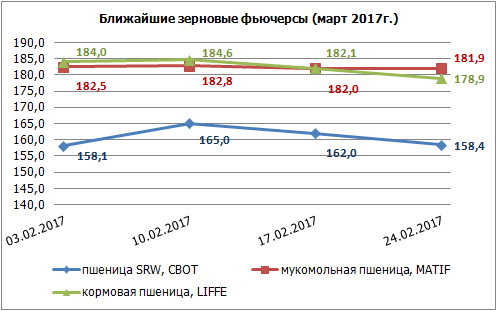 	Пшеница. Мир. Производство. Ежемесячная динамика прогноза. тыс. т.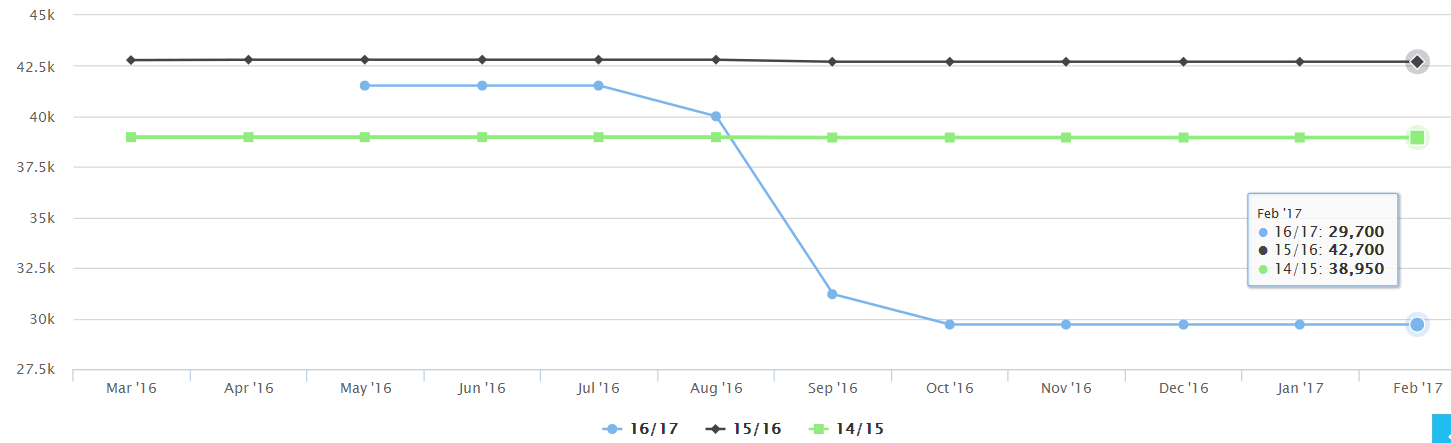 На очередном тендере в Египте куплено 360 тыс. тонн российской и украинской пшеницыНа очередном тендере в Египте государственный зерновой оператор GASC купил 22 февраля 360 тыс. тонн российской и украинской пшеницы с поставкой 26 марта - 4 апреля.Сделки в долларах за тоннуСредние цены тендера выросли до 197,32 долларов за тонну (+1,15) FOB Black Sea и 208,65 долларов за тонну (+1,42) C&F. Российской пшеницы было предложено 475 тыс. тонн по 197,24-205 долларов за тонну FOB и по 60 тыс. тонн украинской по 196 долларов за тонну FOB и французской по 199 долларов за тонну FOB. Доля российской пшеницы в поставках GASC составляет 72,6%, отмечает ИА «Казах-Зерно».17 февраля в Египте на очередном тендере государственный зерновой оператор GASC купил 360 тыс. тонн российской, румынской и украинской пшеницы с поставкой 16-26 марта.Сделки в долларах за тоннуПрактически все предложения причерноморского зерна были приняты, отклонены по три партии российской, французской и американской пшеницы. Средние цены выросли на 3,54 доллара за тонну до 196,17 доллара за тонну FOB Black Sea и на 3,27 доллара за тонну 207,23 доллара за тонну C&F. Доля российской пшеницы в поставках GASC на текущий момент составляет 71,7%.Справка: 1 доллар = 312,47 тг.РОССИЙСКИЙ РЫНОК ЗЕРНОВЫХРоссии с 17 по 24 февраля лидерами снижения стали кукуруза и фуражная пшеница К середине февраля зерновые в России снижались, но дорожали в долларах. В третьей декаде эта тенденция не изменилась, но рост в долларах снизился, так как динамика повышения рубля к «американцу» ослабла. С 17 по 24 февраля, несмотря на короткую неделю из-за праздника Дня защитника Отечества, зерновые культуры изменились на внутреннем рынке в рублях в разной степени в сторону снижения, хотя экспортные цены за этот период окрепли. Наибольшим образом снизилась кукуруза и опять фуражная пшеница. Продовольственная пшеница 3, 4 класса, рожь и фуражный ячмень опустились в малых значениях. На экспортном рынке российская пшеница вне конкуренции. Это показал последний египетский тендер, на котором 5/6 частей было закуплено из России и только 1/6 часть из Украины, отмечает ИА «Казах-Зерно». Напомним, на очередном тендере в Египте государственный зерновой оператор GASC купил 22 февраля 360 тыс. тонн российской и украинской пшеницы с поставкой 26 марта - 4 апреля. За период с 17 по 24 февраля в России пшеница 3 класса опустилась на 10 рублей за тонну, пшеница 4 класса на 10 рублей за тонну, а фуражная пшеница на 25 рублей за тонну.  Продовольственная рожь снизилась на 5 рублей за тонну, ячмень на 5 рублей за тонну, а кукуруза опустилась на 40 рублей за тонну.Динамика цен на зерно в европейской части России с 17 по 24 февраля, руб./тонна на базисе EXW с НДС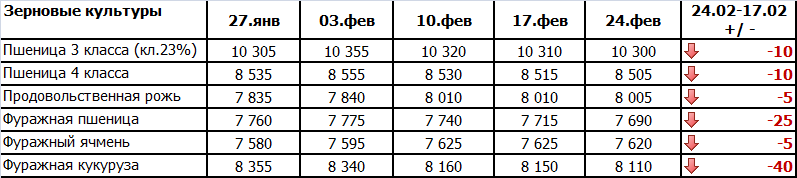 С 17 по 24 февраля в американском эквиваленте пшеница 3 класса повысилась на 0,3 доллара за тонну, пшеница 4 класса на 0,2 доллара за тонну, фуражная пшеница на 0,1 доллара за тонну. Продовольственная рожь выросла на 0,3 доллара, ячмень на 0,3 доллара и кукуруза на 0,3 доллара за тонну.Динамика цен на зерно в европейской части России с 17 по 24 февраля, долларов/тонна на базисе EXW с НДС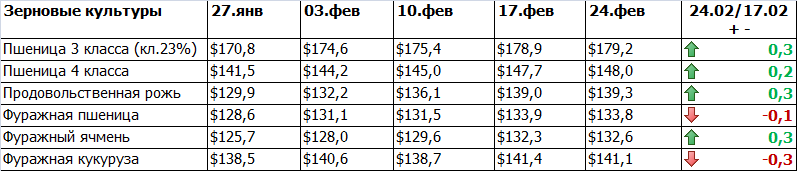 В таблицах использована информация агентства «ПроЗерно».Напомним, в начале февраля в России снизилась пшеница всех классов. С 3 по 10 февраля зерновые культуры не имели общего тренда ценовых изменений. Пшеница всех классов и кукуруза опустились, а продовольственная рожь и ячмень выросли. Особенно сильно просела кукуруза. Продовольственная рожь, наоборот ставит рекорды в росте. Несмотря на разнобой в движении рублевых цен, в американском номинале все зерновые культуры укрепили позиции. Доллар к рублю за период метался в разные стороны, но по итогам недели снизился к российской валюте. На снижение значений экспортной пшеницы и кукурузы, несомненно, значительную роль оказывает этот валютный фактор.За период с 3 по 10 февраля в России пшеница 3 класса опустилась на 35 рублей за тонну, пшеница 4 класса на 25 рублей за тонну, а фуражная пшеница на 35 рублей за тонну.  Продовольственная рожь повысилась на 170 рублей за тонну, ячмень на 30 рублей за тонну, а кукуруза снизилась на 180 рублей за тонну. С 3 по 10 февраля в американском эквиваленте пшеница 3 класса поднялась на 0,8 доллара за тонну, пшеница 4 класса на 0,7 доллара за тонну, фуражная пшеница на 0,4 доллара за тонну. Продовольственная рожь выросла на 3,9 доллара, ячмень на 1,5 доллара и кукуруза снизилась на 1,9 доллара за тонну. Подведены итоги еженедельного мониторинга ситуации на агропродовольственном рынке. Во исполнение пункта 4 постановления Правительства Российской Федерации от 7 августа 2014 г. № 778 и в соответствии с указанием Министра сельского хозяйства Российской Федерации А.Н. Ткачева о повышении эффективности мониторинга зернового и иных агропродовольственных рынков Депагропромом подготовлен анализ текущей ситуации по состоянию на 13.02.2017.На основных агропродовольственных рынках сохраняется стабильная ситуация.Минсельхоз увидел избыток высококачественной пшеницы в России Министр сельского хозяйства РФ Александр Ткачев отметил профицит в России пшеницы третьего класса (высококачественной), даже с учетом экспорта. Об этом он сообщил в интервью ТАСС. "Доля пшеницы 3-го класса составляет 20% от общего объема экспорта. Даже с учетом экспорта у нас профицит по пшенице третьего класса", - сказал министр. При этом основу экспорта составляет пшеница четвертого класса - 75% от общего объема поставок, подчеркнул Ткачев. "Мы полностью обеспечиваем свои потребности в качественной пшенице. Доля продовольственной пшеницы третьего и четвертого классов составила в урожае 2016 года более 70%. В абсолютных цифрах это 52 млн тонн (третий класс - 16 млн тонн, четвертый класс - 36 млн тонн). Это рекорд в валовом сборе продовольственной пшеницы за последние шесть лет", - добавил министр. Он пояснил, что такая доля пшеницы 4-го класса обусловлена тем, что она пользуется повышенным спросом у экспортеров по соотношению цена/качество. В то же время на производство муки в России в прошлом году было использовано порядка 10 млн тонн пшеницы, из них 70% пришлось на продовольственную пшеницу третьего класса, указал Ткачев.МСХ России пересмотрит закупочные цены на зерно, если начнет закуп Минсельхоз РФ пересмотрит предельный уровень минимальных цен на зерно урожая 2016 года в случае возобновления закупочных интервенций. «При возобновлении закупок Минсельхоз предполагает пересмотреть предельные уровни минимальных цен на зерно урожая 2016 года», - сказал журналистам глава министерства Александр Ткачев в кулуарах Российского инвестиционного форума в Сочи, передает «Интерфакс».По словам министра, решение о возобновлении закупочных интервенций будет приниматься исходя из конъюнктуры зернового рынка. «Решение о возобновлении закупочных интервенций будет приниматься исходя из конъюнктуры внутреннего рынка, а также с учетом цен мирового рынка, курса рубля и объема запасов зерна», - отметил он.На 1 февраля этого года запасы зерна в РФ превышали прошлогодние на 10% и составляли 35,2 млн тонн, напомнил А.Ткачев.Глава Минсельхоза также сообщил, что предельные уровни минимальных цен на зерно урожая 2017 года планируется определить в марте.Государство закупало зерно урожая 2016 года в интервенционный фонд с 19 сентября 2016 года. Последние торги состоялись 14 декабря. Всего за этот период в госфонд было куплено 906,8 тыс. тонн зерна на 8,67 млрд рублей.С 19 августа 2016 года закупочные интервенции проводились также в Крыму на республиканской бирже. Последние торги состоялись 13 октября. Всего за этот период у аграриев полуострова было куплено 23,9 тыс. тонн пшеницы 3-го класса (на 149,4 млн рублей), 28,1 тыс. тонн пшеницы 4-го класса (на 280,5 млн рублей), 2,4 тыс. тонн ячменя (на 19,4 млн рублей).С учетом зерна, закупленного в ходе предыдущих интервенций, в настоящее время в фонде имеется около 4 млн тонн зерна. Минимальные цены для проведения закупочных интервенций на пшеницу 3-го класса урожая 2016 года составили 10 900 рублей за тонну, на пшеницу 4-го класса - 10 400 рублей, на пшеницу 5-го класса - 8 800 рублей, на рожь - 7 400 рублей, на ячмень - 8 000 рублей и на кукурузу - 7 900 рублей за тонну.В настоящее время, по данным ООО «ПроЗерно», цены на зерно в РФ, кроме кукурузы, ниже закупочных.Механизм закупочных (закупка государством зерна) и товарных (продажа зерна из государственного интервенционного фонда) интервенций действует в России с 2001 года. Он направлен на стабилизацию цен на рынке зерна и поддержку сельхозпроизводителей. При падении цен государство снимает лишнее зерно с рынка.Экспортные цены на пшеницу в Новороссийске (на середину февраля 2017г)	Экспорт зерна из России (с нарастающим итогом), тыс. тонн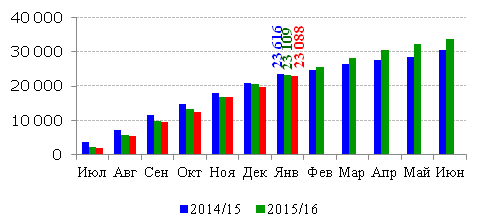 	Экспорт зерна из России с 1 июля по 8 февраля 2017 г. составляет 23 088 тыс. тонн.Проведение закупочных интервенций в 2016 – 2017 сельскохозяйственном годуЭкспортная цена на пшеницу SRW в США (Мекс. залив), долл. США/тонна)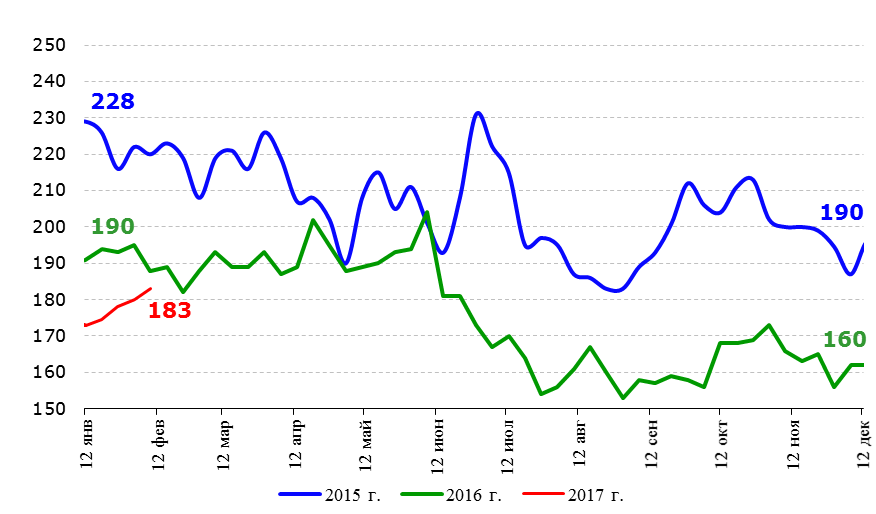 Таким образом, экспортная цена на пшеницу SRW в США за неделю претерпела изменения на +1,7%, а с начала года на +5,8% и соответственно 176 $/тн. Цены на: пшеницу 3 класса за неделю поднялась на 0,5% (с начала года выросла на 0,9%),  пшеницу 4 класса за неделю выросла на 0,2% (с начала года упала на 0,7%), пшеницу 5 класса за неделю выросла на 0,3% (с начала года упала на 0,4%). Как видно из графиков движение цены на пшеницу происходят постоянно, но пока изменения незначительны и в основном зависят от курса рубля.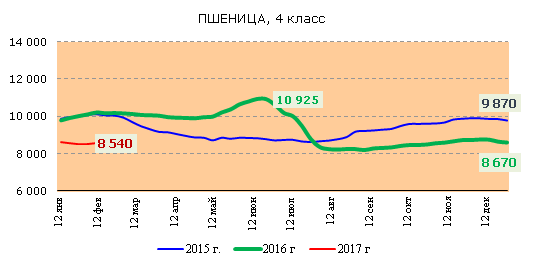 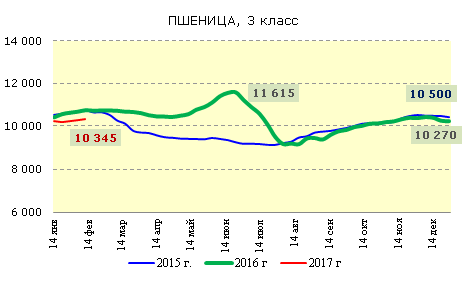 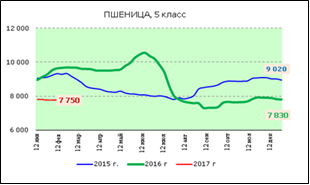 На отчетной неделе Российский рынок зерна демонстрировал отрицательную динамику. В связи с укреплением курса рубля пшеница начала дешеветь. Наибольшее снижение цен отмечается на юге России, в ПФО и ЦФО. Таким образом, более всего подешевела пшеница продовольственная мягкая 4 кл. – на 0,8%, или 65,70 руб., до 8386,2 руб./т, пшеница продовольственная мягкая 3 кл. подешевела на 0,3%, или 31,20 руб., до 9696,5 руб./т, пшеница фуражная также стала дешевле на 0,3%, или 22,00 руб., до 7905,9 руб./т. По сравнению с соответствующим периодом прошлого года предложение зерна намного выше, поэтому отмечается значительное снижение цен. Цена на пшеницу продовольственную мягкую 4 кл. опустилась на 14,4 %, на пшеницу фуражную – на 11,6%, на пшеницу продовольственную мягкую 3кл. – на 6,9%.Обеспеченность семенамиНаличие зерна на 1 февраля 2016г. в сельхозпредприятиях, заготовительных и перерабатывающих организациях РФ в целом, ЮФО, Краснодарском крае, тыс. тн (по данным ПроЗерно)Посевные площади зерновых культур и прогноз ПроЗерно (февраль) на 2017г., тыс. гаПосевные площади и прогноз на 2017г. (тыс.га)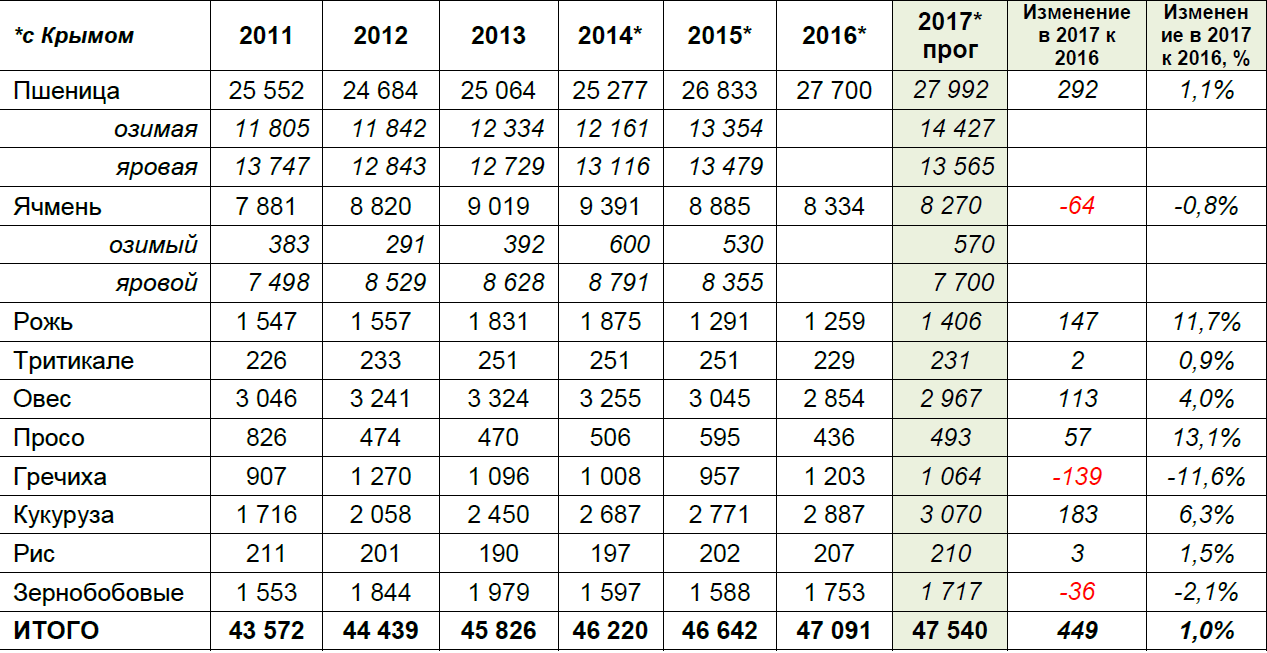 Валовые сборы зерновых культур и прогноз на 2017 г. (тыс. тонн)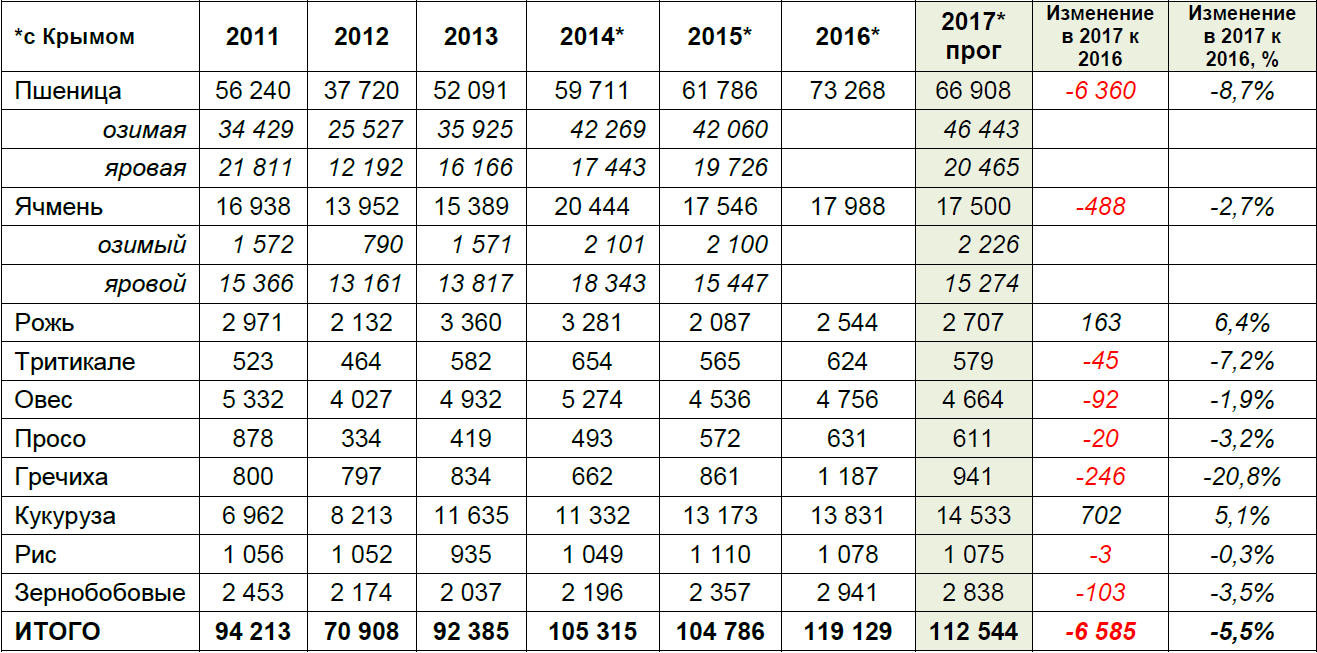 РЫНОК МАСЛИЧНЫХ Российский рынок масличных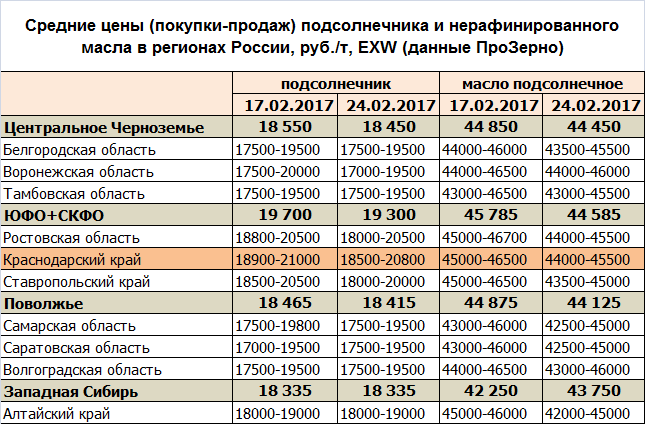 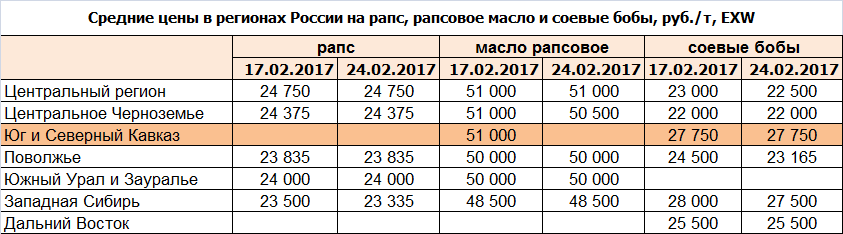 Растущий спрос на сою на мировом рынке в 2017/18 МГ окажет поддержку ценам на масличную – прогнозСогласно оценке аналитиков USDA, несмотря на ожидаемое расширение посевной площади сои в США в 2017/18 МГ до рекордных 88 млн. акров, мировые цены на масличную в следующем сезоне останутся достаточно высокими, сообщает Agrimoney.По мнению экспертов, главным фактором поддержки цен на масличную, как и ранее, будет выступать высокий спрос на нее на мировом рынке, прежде всего со стороны Китая. В 2017/18 МГ, по прогнозам аналитиков, импорт сои в КНР сохранится на достаточно высоком уровне, что станет драйвером роста отгрузок масличной из США до рекордных 2,13 млрд. бушелей (+75 млн. бушелей в год), несмотря на растущую конкуренцию со стороны Южной Америки.Кроме того, спрос на масличную увеличится и в других странах Азии, а также на Ближнем Востоке и в Северной Африке, что выступит дополнительным фактором поддержки цен.Россия. Экспортный рынок подсолнечного маслаОбзор российского экспортного рынка подсолнечного масла наливом за январь 2017 годаЗа период 01.01.2017 — 31.01.2017 года российские компании экспортировали без учета данных по странам Таможенного союза (Казахстан, Белоруссия, Армения, Киргизия) подсолнечное масло в общем объеме 158,8 тыс. тонн. Из которых 138,9 тыс. тонн составило подсолнечное масло наливом, 19,8 тыс. тонн — бутилированное подсолнечное масло. За исследуемый период отгрузка подсолнечного масла сократилась на 65 тыс. тонн. Объем экспорта в  январе нового года не смог превысить рекордный экспорт декабря 2016 года, однако для данного периода он все-таки является значительным. Так, в январе 2017 года перевалка подсолнечного масла из нашей страны составила 158,8  тыс. тонн, что выше значения января 2016 года на 28%. Также стоит отметить, что в отчетном месяце произведена самая крупная, начиная с апреля 2016 года, экспортная поставка подсолнечного масла в Китай.Экспортировано подсолнечного масла - -158800 тонн, из них наливом – 138961 т (87%), бутилированного – 19834 тонны (13%)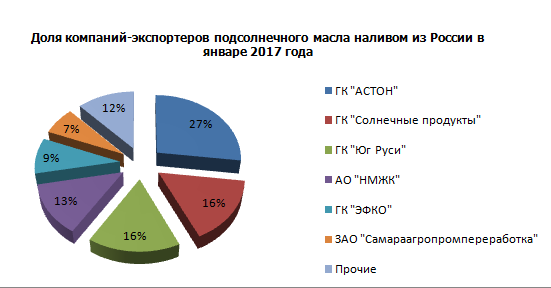 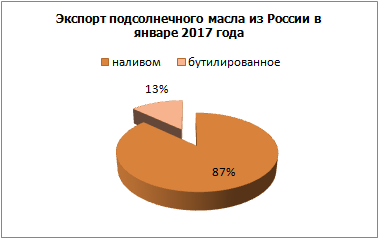 ГК "АСТОН", как и в предыдущем месяце, отгрузила наибольший объем подсолнечного масла наливом из нашей страны. В январе 2017 года размер экспортного рынка у компании увеличился до 27% против 25% в декабре 2016 года. ГК "СОЛНЕЧНЫЕ ПРОДУКТЫ" нарастила поставки на внешний рынок России и переместилась в январе на второе место. В отчетном месяце охват рынка у компании возрос на 5% и составил 16%. ГК "ЮГ РУСИ" положение в январе не изменилось, а доля экспортного рынка у компании увеличилась на 1% и так же, как у ГК "СОЛНЕЧНЫЕ ПРОДУКТЫ", составила 16%. АО "НМЖК" пополнила список основных экспортеров подсолнечного масла наливом из России в отчетном месяце. Январский охват рынка у компании зафиксирован на уровне 13%. ГК "ЭФКО", наоборот, снизила перевалку своей продукции. В отчетном месяце компания переправила за рубеж объем продукции, равный 9% российского внешнего рынка, хотя месяцем ранее это показатель был равен 17%. ЗАО "САМАРААГРОПРОМПЕРЕРАБОТКА" в отчетном месяце закрывает список основных экспортеров подсолнечного масла наливом из России. В январе общество заняло 7% внешнего рынка нашей страны. Суммарная доля прочих компаний-экспортеров подсолнечного масла наливом в отечном месяце составила 12% от всех экспортных поставок подсолнечного масла наливом из России.	Турция продолжает оставаться основным потребителем российского подсолнечного масла наливом. В январе 2017 года в эту страну экспортировали 46,4 тыс. тонн продукции, что меньше значения декабря 2016 года на 31,6 тыс. тонн. Доля рынка у Турции с начала нового года сократилась до 33% против 42% месяцем ранее.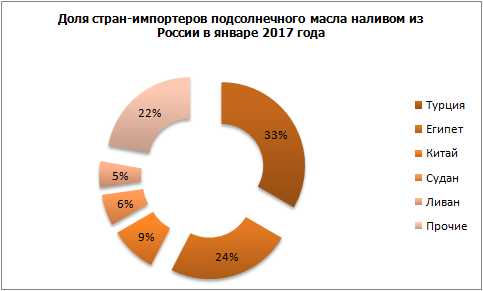 Перевалка нашего подсолнечного масла наливом в Египет в январе составила 33,6 тыс. тонн. За месяц экспорт сократился на 6 тыс. тонн, а охват российского внешнего рынка зафиксирован на уровне 24%.Особенностью января 2017 года стала рекордная поставка подсолнечного масла наливом из России в Китай. В отчетном месяце из нашей страны в КНР переправили 12,6 тыс. тонн товара, а размер рынка составил 9%.Судан в январе потеснил из списка основных стран-импортеров российского подсолнечного масла наливом Азербайджан. Так, в Судан экспортировали 8 тыс. тонн товара, а охват импортного рынка у страны равен 6%. Ливан в отчетном месяце вновь закрывает перечень стран, в которые экспортируют наибольшие объемы подсолнечного масла наливом из России. В январе в Ливанскую Республику отгрузили 7,4 тыс. тонн товара, хотя месяцем ранее поставка была выше на 2,5 тыс. тонн. Доля рынка у страны сократилась на 1% и в январе составила 5%.В прочие страны экспорт подсолнечного масла наливом в сумме составили 30,8 тыс. тонн, а общая доля их рынка равна 22%.Пункты отправки  подсолнечного масла наливом из РоссииВ первый месяц нового года основная масса подсолнечного масла наливом была экспортирована через таможенные посты Краснодарского края, а именно 70,6 тыс. тонн, что меньше показателя декабря 2016 года на 23 тыс. тонн.Из Ростовской области на внешний рынок России отгрузили 53,6 тыс. тонн продукции.В прочих субъектах нашей страны перевалка подсолнечного масла наливом из России в январе 2017 года варьируется от 39 тон до 5 тыс. тонн.МИРОВОЙ РЫНОК МАСЛИЧНЫХПодсолнечник. Мир. Производство. Ежемесячная динамика прогноза, тыс. тн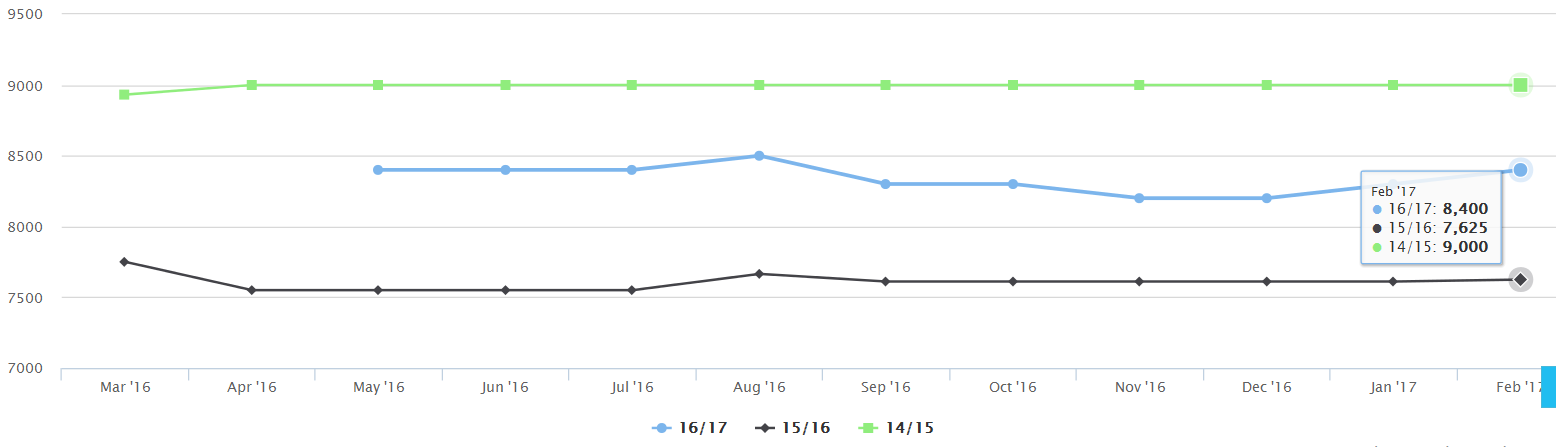 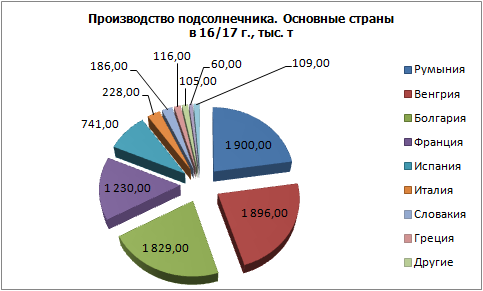 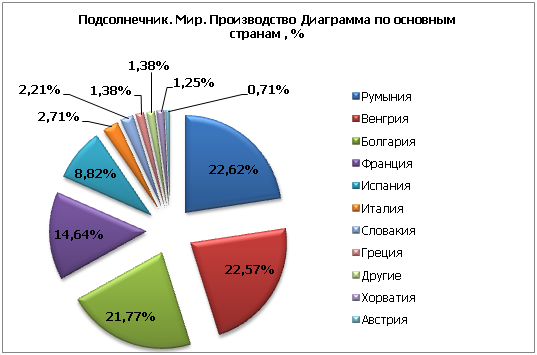 Рапс.  Мир. Производство. Ежемесячная динамика прогноз, тыс. тн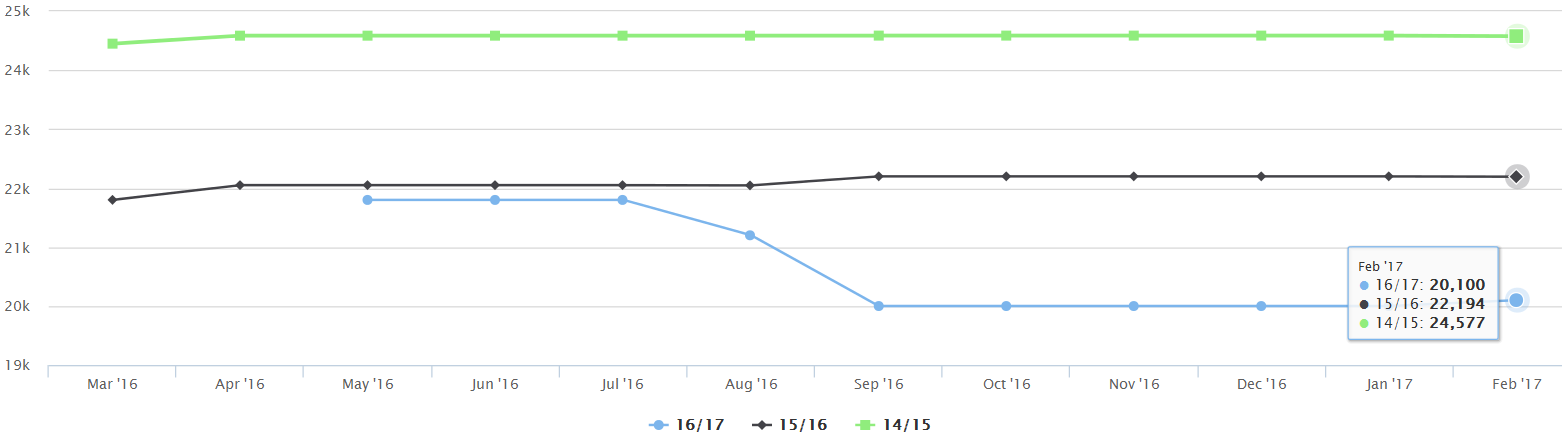 Рапс. Мир. Производство. Основные страны производители, тыс. тн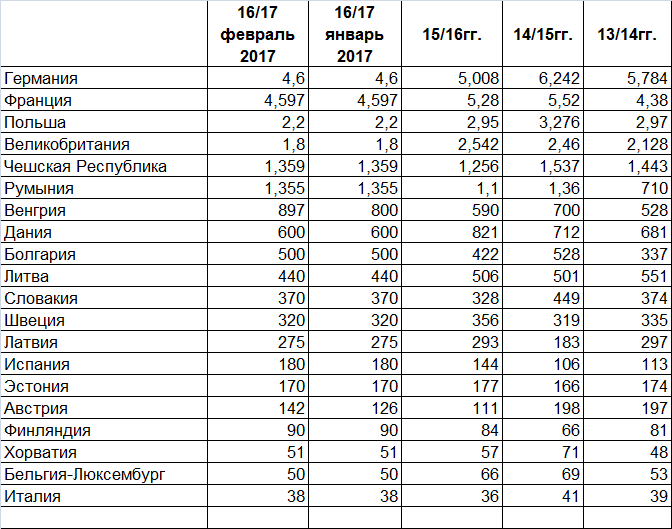 Объем, тыс. тоннПроисхождение пшеницыПродавецЦена C&FЦена FOBФрахт60РоссияCargill207,75196,5011,2560УкраинаLouis Dreyfus208,45195,9012,5560РоссияLouis Dreyfus208,20195,9511,2560РоссияOlam208,2519711,2560РоссияMidgulf209,10198,2510,8560РоссияADM210,15199,3010,85Объем, тыс. тоннПроисхождение пшеницыПродавецЦена C&FЦена FOBФрахт60РоссияAOS204,851959,8560РоссияGrainbow207,6019611,6060РоссияDaewoo205,851969,8560УкраинаLouis Dreyfus208,35195,5012,6060РумынияNidera208,35197,5010,8560РоссияAston208,6019711,60Товаркласс/качествоСРТ Новороссийск, руб./тоннаFOB Новороссийск,дол. США/тоннаПшеницапр. 12,5%10 700189КультурыОбъем биржевых торгов при закупке интерв. фонда в 2016/17 сх г., тыс. тОбъем биржевых сделок на сумму,млн. руб.Наличие зерна ИФ, тыс. тоннПшеница 3 класса142,61 499,91 713,4Пшеница 4 класса602,75 914,01 550,4Пшеница 5 класса155,11 288,5378,3Рожь прод.00140,3Ячмень фур.53,3420,7244,0Всего953,79 123,14 026,3Наличие зернаВ том числеВ том числеВ % к 01.02.2016г.Наличие зернаВ сельскохозяйственных организацияхВ заготовительных и перерабатывающих организацияхВ % к 01.02.2016г.Российская Федерация35247,420152,515094,9111,3ЮФО7466,53644,23822,3124,0Республика Адыгея20,615,15,574,4Республика Калмыкия13,52,910,642,1Республика Крым240,877,5163,3168,2Краснодарский край3532,31962,81569,5115,2Астраханская область22,5199,1Волгоградская область1455,4507,5947,9143,2Ростовская область2175,81077,61098,2126,5Средние цены на масличные, руб./т EXW по Европейской части России по состоянию на 24.02.2017г., с НДС (данные ПроЗерно)Средние цены на масличные, руб./т EXW по Европейской части России по состоянию на 24.02.2017г., с НДС (данные ПроЗерно)Средние цены на масличные, руб./т EXW по Европейской части России по состоянию на 24.02.2017г., с НДС (данные ПроЗерно)Средние цены на масличные, руб./т EXW по Европейской части России по состоянию на 24.02.2017г., с НДС (данные ПроЗерно)Средние цены на масличные, руб./т EXW по Европейской части России по состоянию на 24.02.2017г., с НДС (данные ПроЗерно)Средние цены на масличные, руб./т EXW по Европейской части России по состоянию на 24.02.2017г., с НДС (данные ПроЗерно)Средние цены на масличные, руб./т EXW по Европейской части России по состоянию на 24.02.2017г., с НДС (данные ПроЗерно)Средние цены на масличные, руб./т EXW по Европейской части России по состоянию на 24.02.2017г., с НДС (данные ПроЗерно)наименование продукции03.02.201710.02.201717.02.201724.02.2017изменения за неделюянв.17фев.17подсолнечник19 195,0018 975,0018 905,0018 720,00-185,0019 728,0026 458,00сырое подсолнечное масло нерафи.46 090,0045 835,0045 170,0044 385,00-785,0047 096,0058 019,00рапс24 680,0024 590,0024 320,0024 320,000,0024 625,0026 615,00	Средние цены в регионах России на рапс, рапсовое масло, руб./т, EXW	Средние цены в регионах России на рапс, рапсовое масло, руб./т, EXW	Средние цены в регионах России на рапс, рапсовое масло, руб./т, EXW	Средние цены в регионах России на рапс, рапсовое масло, руб./т, EXW	Средние цены в регионах России на рапс, рапсовое масло, руб./т, EXWнаименование продукциирапсрапсрапсовое маслорапсовое маслонаименование продукции17.02.201724.02.201717.02.201724.02.2017Центральный регион24 750,0024 750,0051 000,0051 000,00Центральное Черноземье24 375,0024 375,0051 000,0050 500,00Юг и Северный Кавказ51 000,00Поволжье23 835,0023 835,0050 000,0050 000,00Южный Урал и Зауралье24 000,0024 000,0050 000,0050 000,00Западная Сибирь23 500,0023 335,0048 500,0048 500,00Субъект федерациитоннКраснодарский край70 651Ростовская область53 660Астраханская область5 135Самарская область3 473Алтайский край2 491Саратовская область1 775Воронежская область685Орловская область670Ставропольский край204Республика Башкортостан179Тульская область39ИТОГО138 961